                                                      (B)                      Benha University                                                                                               Second Year
                Faculty of Applied Arts                                                                                             2017-2018          Industrial Design Department                                                                                   Time: 2 hoursالأسئلة في 5 ورقات
ــــــــــــــــــــــــــــــــــــــــــــــــــــــــــــــــــــــــــــــــــــــــــــــــــــــــــــــــــــــــــــــــــــــــــــــــــــــــــــــــــــــــــــــــــــــــــــــــــــــــــــــــــــــــPart ITextbookChoose the correct answer:1- The word “incorporate” can be replaced by: 			c- combine2- The word “perennial” can be replaced by:a- lasting		 3- The word “concise” can be replaced by:  			b- brief			 4-industrial design is a combination of ……………a- Art& Engineering		 5- The word “expansion” can be replaced by: 		c- increasing6- Industrial design services are provided within the cooperation with the following group except: 			c- teaching7- Industrial designs can specialize in the following products categories except…….. 		c- photos8-  According to the U.S. Bureau of Labor Statistics, many industrial designers go on to earn master’s degree in…………. 		b- business administration		 9- Industrial designers design ideas for clients and turning those ideas into new…….a- products		  10- Protecting Industrial designs helps……. Development 			c- economicPart 2PronunciationChoose the correct answer:11- The letters (d) in agreed is pronounced as ……           b- /d/                             12- The letter “s” in the word Chips is pronounced as:a- /s/		 13- The letter “r” in the word Draw is:a- Pronounced /r/			 14- The letter “d” in the word Believed is pronounced as: 		b- /d/		 15- The letter “d” in the word Danced is pronounced as: 	   	b- /d/	   	 16- The letter “r” in the word Proof is:a- Pronounced /r/			 17- The letter “s” in the word Wears is pronounced as: 	b- /z/		 18- The letters (d) in landed is pronounced as ……             c- /id/             19- The letters (d) in started is pronounced as ……            c- /id/                 20- The letters (d) in finished is pronounced as ……a- /t/             21- The letters (d) in saved is pronounced as ……             b- /d/               22- The letters (d) in rained is pronounced as ……              b- /d/              23- The letter “s” in the word Matches is pronounced as: 		b- /iz/		 24- The letter “s” in the word Works is pronounced as: 		c- /s/25- The letter “r” in the word Early is: 			b- Stop /r/26- The letter “s” in the word Chooses is pronounced as: 		b- /iz/		 27- The letter “s” in the word Laughs is pronounced as:  				   		c- /s/ 28- The letter “d” in the word Packed is pronounced as:a- /t/		 29- The letter “s” in the word Goes is pronounced as: 		c- /z/30- The letter “d” in the word Finished is pronounced as:a- /t/		 Part 3GrammarChoose the correct answer:31- I ... to the cinema tonight: I've got a lot of work to finish.          d- 'm not going32- Why …………………… away last weekend?                 a- didn't you go     33- The Olympic Games ---- place every four years.
                 c- take          34- The car that I took from my parents …… very beautiful.a- was                35- The books that I took from my parents …… very interesting.                 b- were                 36- If it's sunny tomorrow, maybe we ... go to the beach.  a- will go		           37- How long ........... this been going on?a- has		 38- Look! That man ……. to open the door of your car.
               d- is trying39- Please be quiet! The baby …... . 	d- is sleeping40- Two children and one adult ... in a fire last night. 	            d- died41- She ... the piano very well.           		d- plays42- Yasmine will …….. TV tonight.a- watch		  43- He often ... to the cinema because he loves movies. 	d-goes44- My brother ... football in the same club as me.                                    b- plays                    45- I ... in a first-class hotel: it's too expensive for me.		            a-'ve never slept      46- Rania isn’t …….. at this hotel.  			c- staying		  47- Mohamed ……… when I arrived. 		 d- was sleeping48- Home ……. quiet today. I wonder if anything is wrong.a- is 		 49- My dad …… old.a- is		  50- It's time we …………………….... the shop.                        b- close                       51- Last spring they ……………….……… in London.                    b- were not                52- Where ………………………… him last week?                   b- did you meet          53- I …… eaten, after that my friend arrived. 		 c- have				  54- We ……………… a card for my brother. Do you want to help?           b- are making           55- It …………………… often rain in Egypt.   a- doesn't                 56- Every man, woman and child …… food.  			d- needs57- I enjoy playing football. I ………....……… it every weekend.         a- play                    58- I'm very happy: my favorite singer ... to my town next October for a big concert.       a- is going to come	 59- She's shocked because she ... a terrible accident.           a- has seen		 60- They ……. in Australia.a- live 		      BEST WISHES Ansaam  Alshamy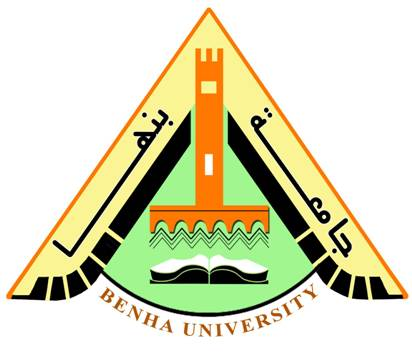 